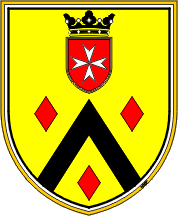 KRONIKA USTAVNOVE PETRA PAVLA GLAVARJA V ČASOPISIH APLENCA, DRUŽINA IN GORENSKI GLAS1.1.2017 - 31.12.2018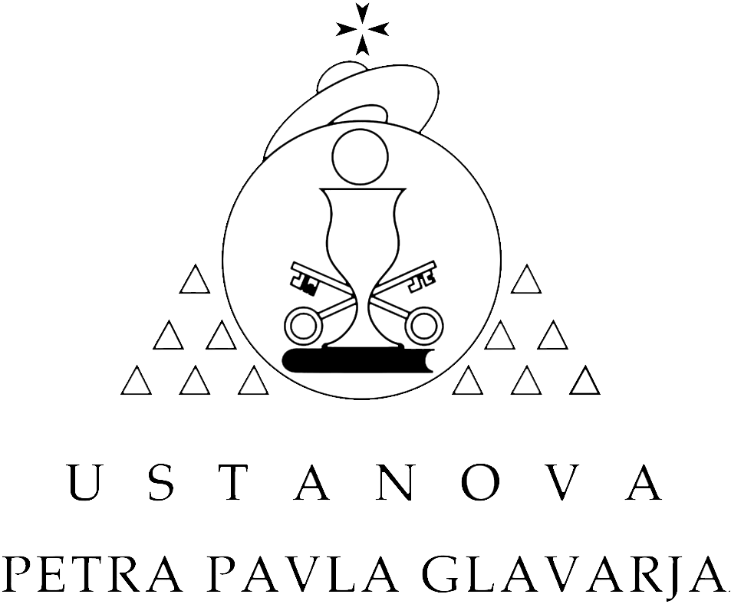 APLENCALeto: 26Številka: 1Datum: 27.1.2017Stran: 28Slika: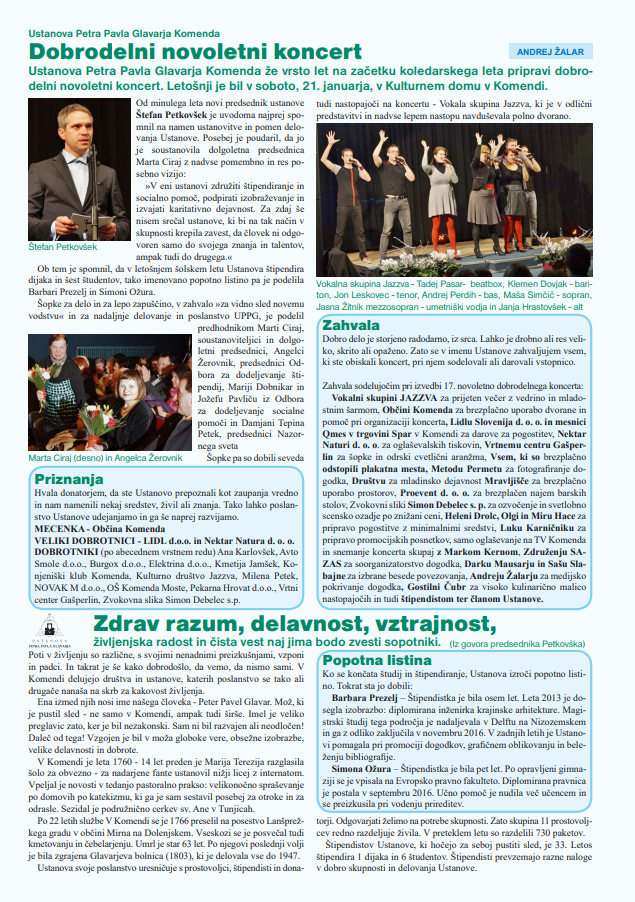 Leto: 26Številka: 2Datum: 24.2.2017Stran: 6Slika: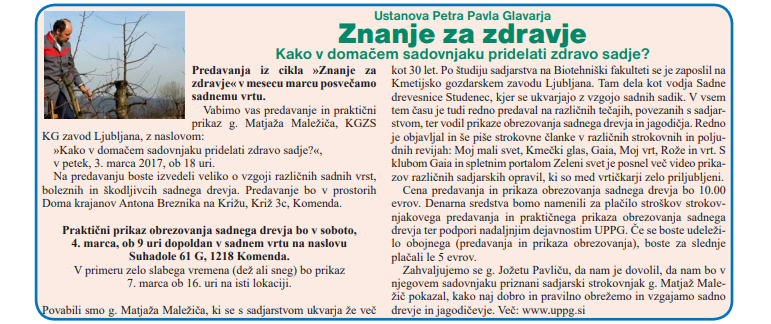 Leto: 26Številka: 3Datum: 31.3.2017Stran: 23Slika: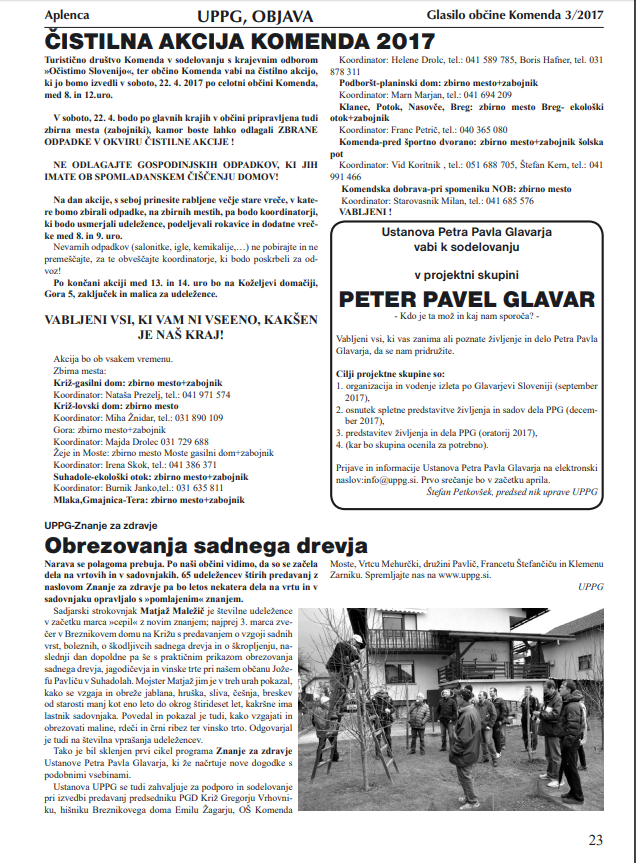 Leto: 26Številka: 5Datum: 30.5.2017Stran: 27Slika: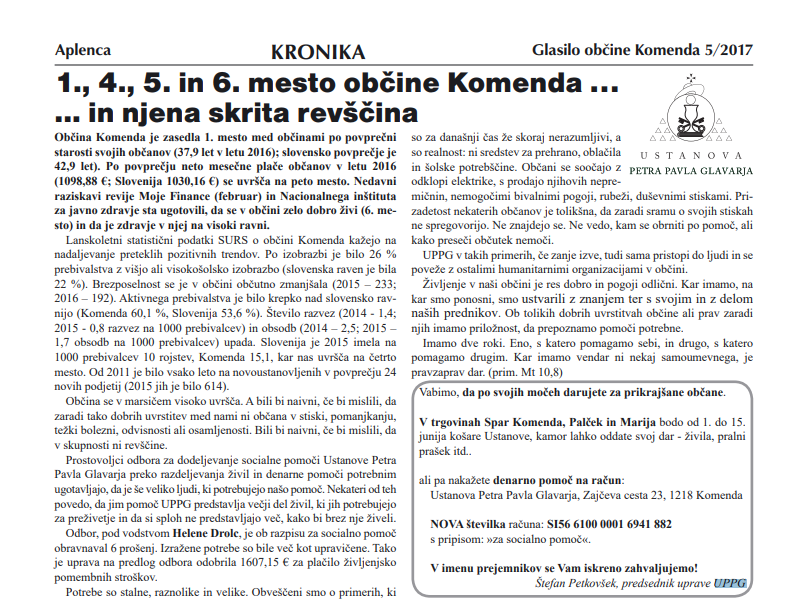 Leto: 26Številka: 6Datum: 30.6.2017Stran: 6Slika: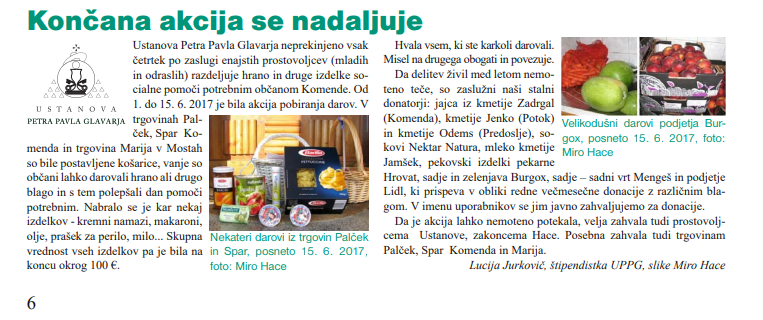 Leto: 26Številka: 6Datum: 30.6.2017Stran: 11Slika: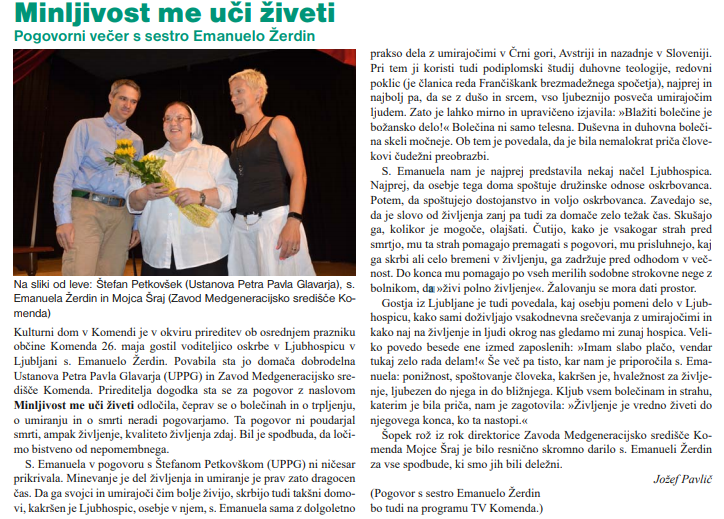 Leto: 26Številka: 7Datum: 28.7.2017Stran: 18Slika: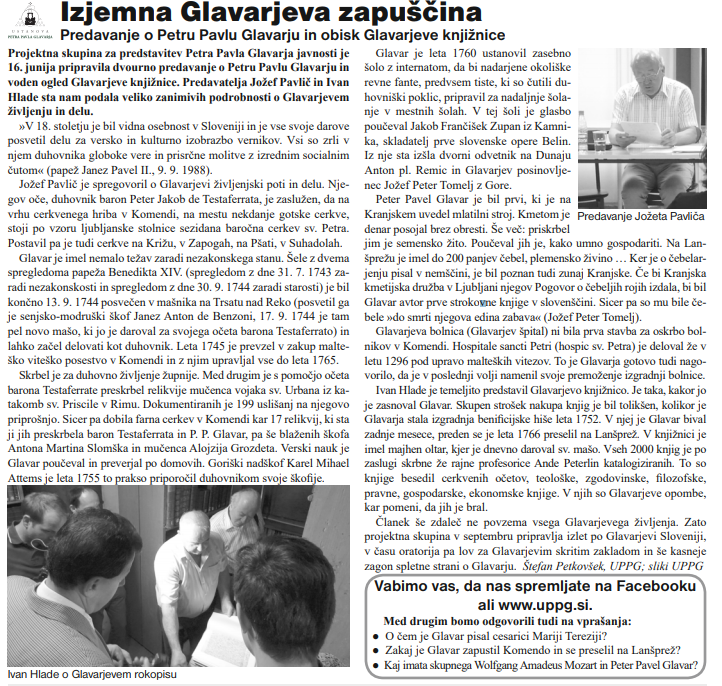 Leto: 26Številka: 8-9Datum: 28.9.2017Stran: 12Slika: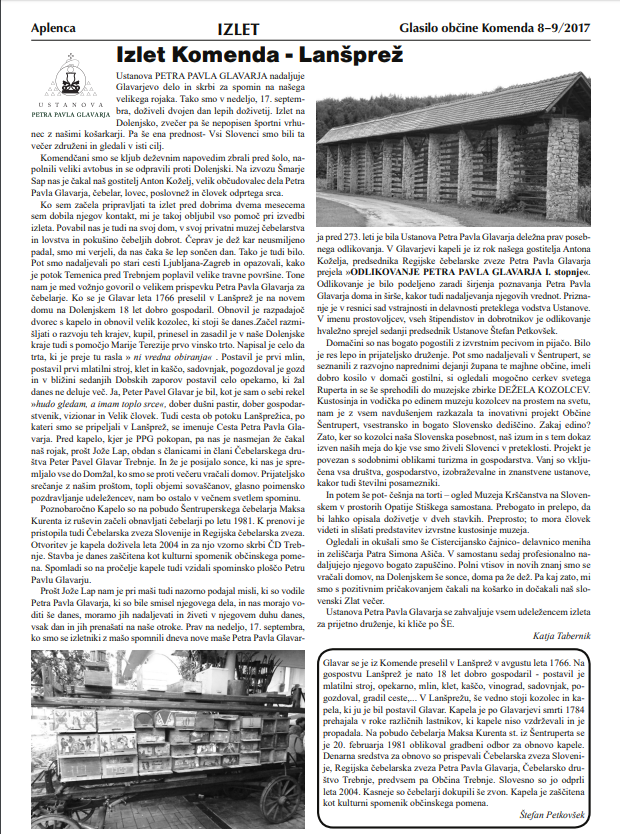 Leto: 26Številka: 10Datum: 20.10.2017Stran: 7Slika: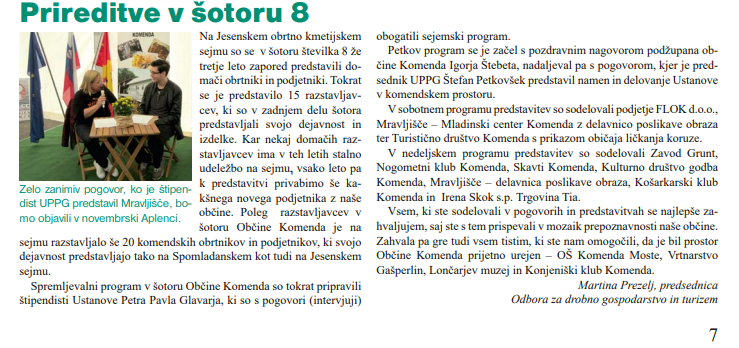 Leto: 26Številka: 10Datum: 20.10.2017Stran: 11Slika: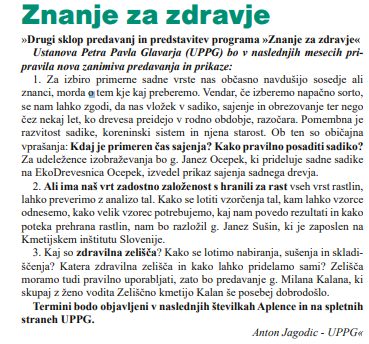 Leto: 26Številka: 11Datum: 24.11.2017Stran: 11Slika: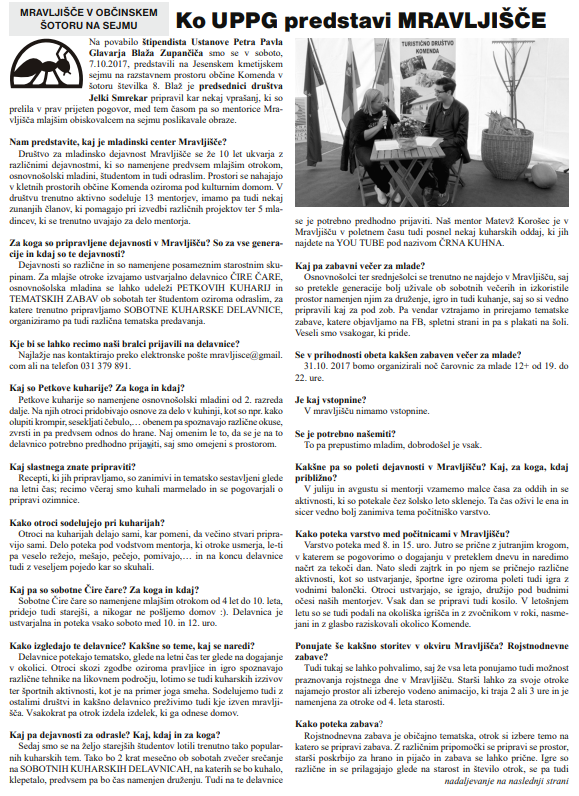 Leto: 27Številka: 1Datum: 31.1.2018Stran: 3Slika: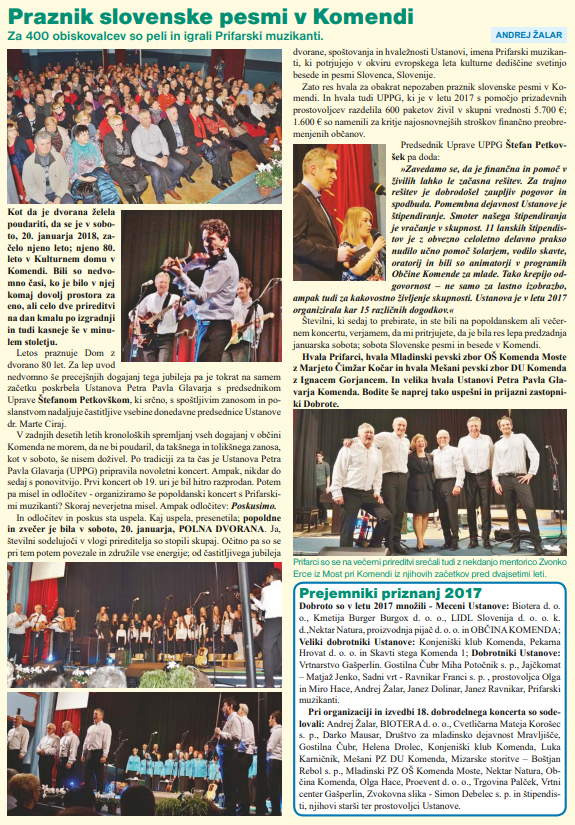 Leto: 27Številka: 1Datum: 31.1.2018Stran: 21Slika: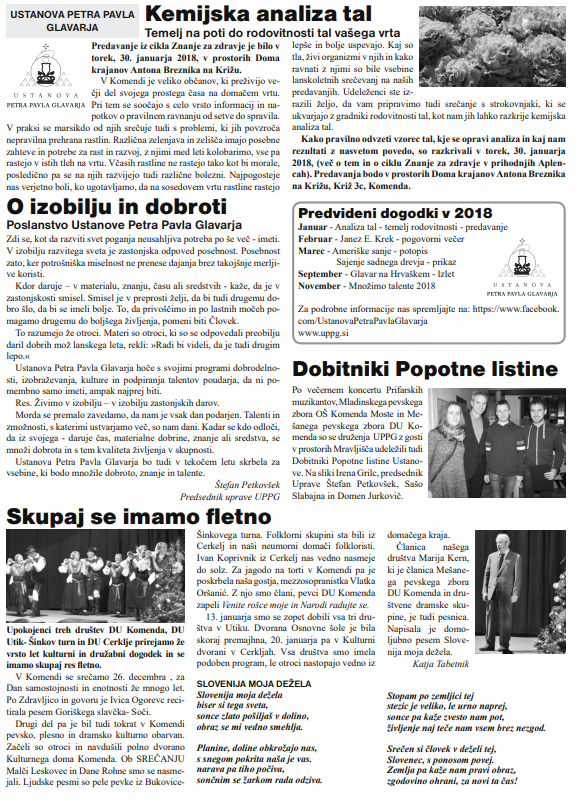 Leto: 27Številka: 2Datum: 27.2.2018Stran: 10Slika: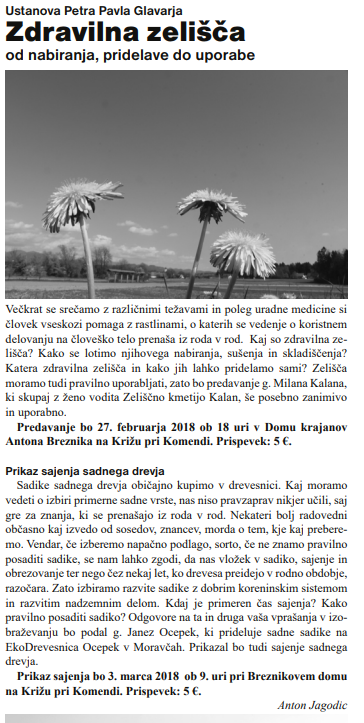 Leto: 27Številka: 2Datum: 27.2.2018Stran: 11Slika: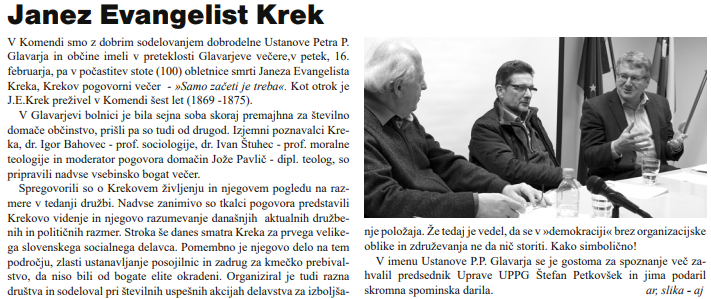 Leto: 27Številka: 4Datum: 30.4.2018Stran: 12Slika: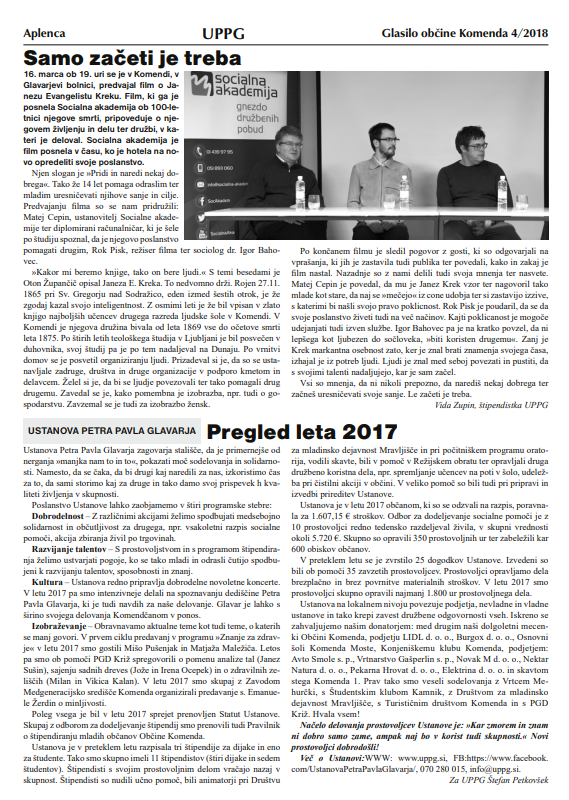 Leto: 27Številka: 5Datum: 31.5.2018Stran: 11Slika: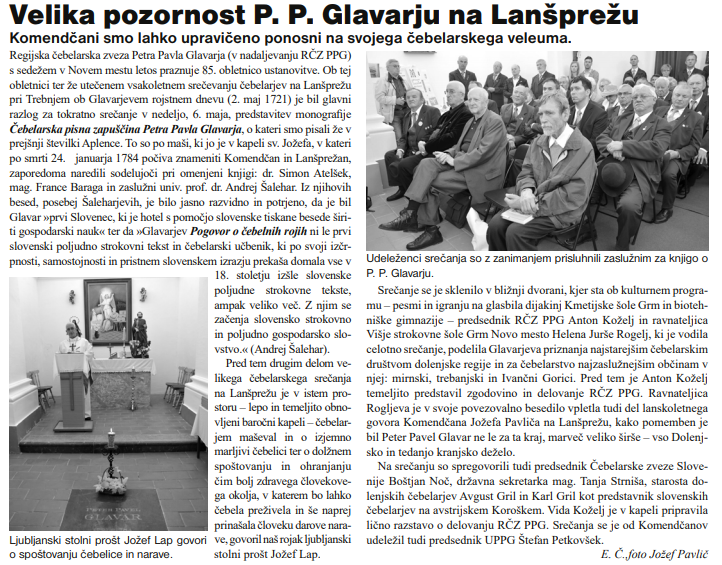 Leto: 27Številka: 7Datum: 27.7.2018Stran: 22Slika: 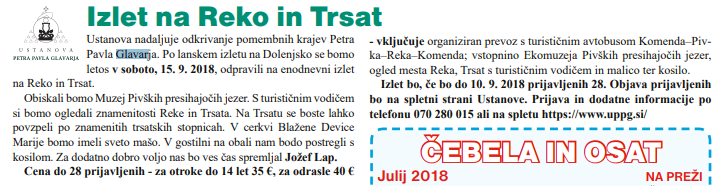 Leto: 27Številka: 8-9Datum: 28.9.2018Stran: 19Slika: 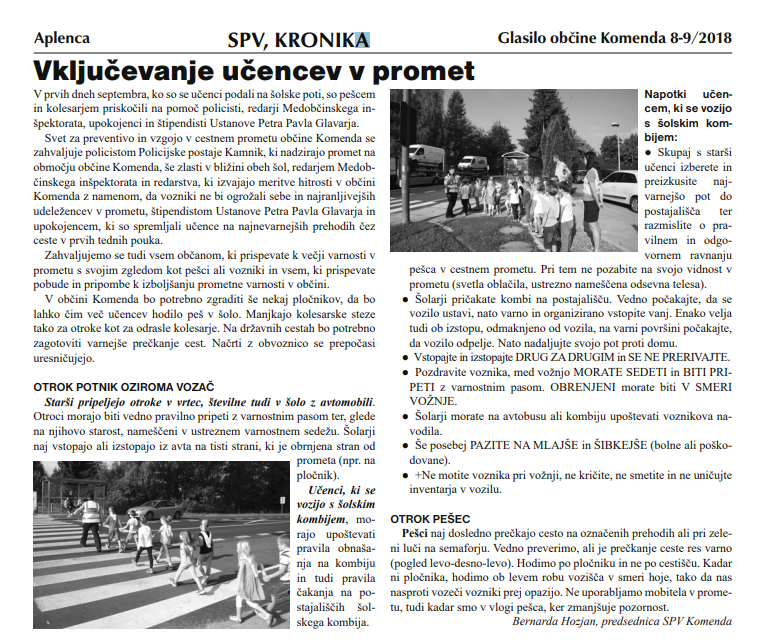 Leto: 27Številka: 10Datum: 26.10.2018Stran: 5Slika: 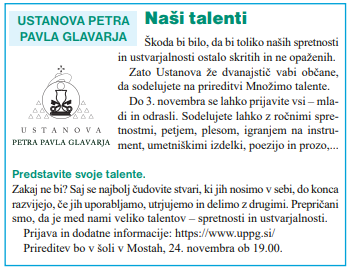 Leto: 27Številka: 11Datum: 30.11.2018Stran: 10Slika: 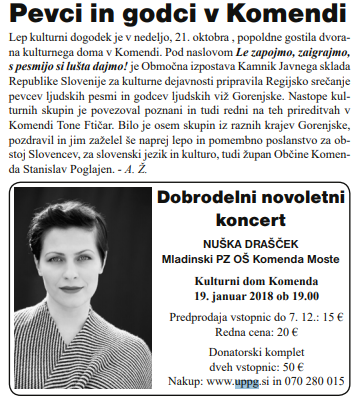 Leto: 27Številka: 11Datum: 30.11.2018Stran: 12Slika: 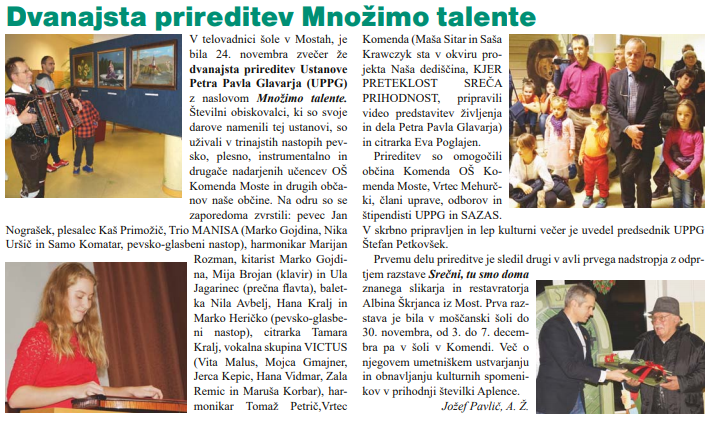 Leto: 27Številka: 12Datum: 21.12.2018Stran: 9Slika: 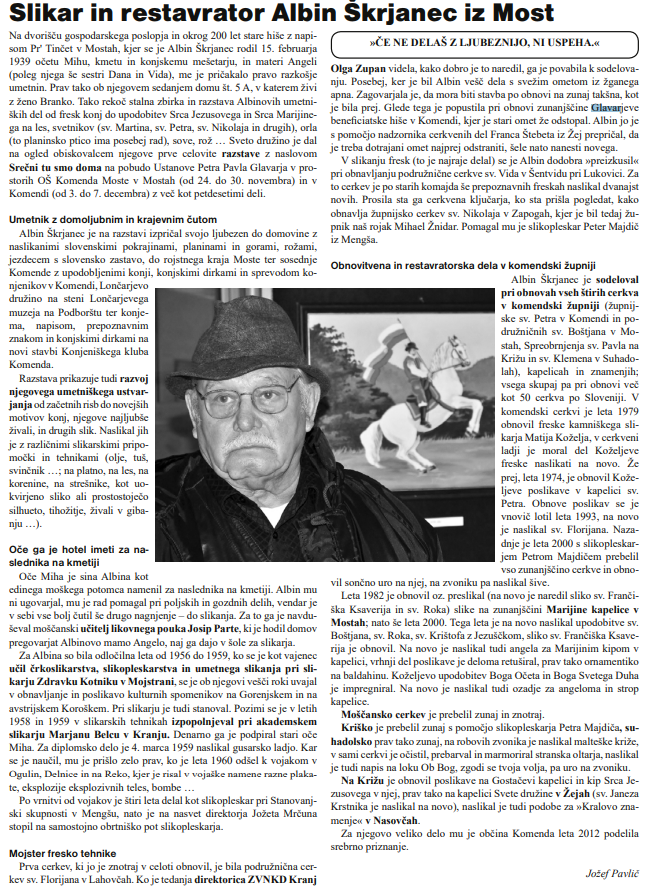 Leto: 27Številka: 12Datum: 21.12.2018Stran: 20Slika: 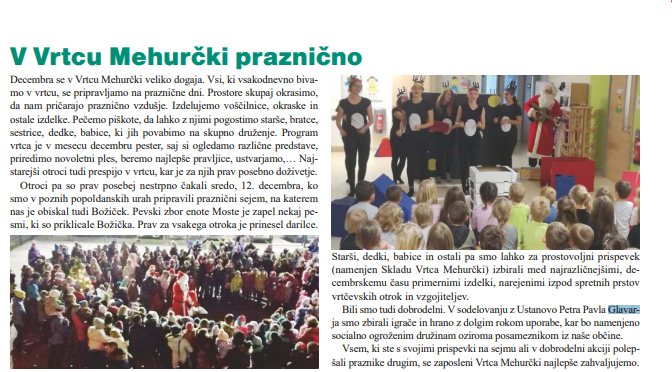 Leto: 27Številka: 12Datum: 21.12.2018Stran: 29Slika: 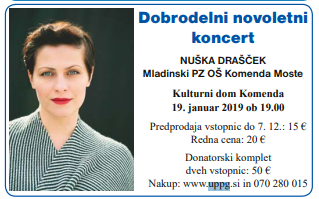 DRUŽINAhttps://www.druzina.si/ICD/spletnastran.nsf/clanek/pogovor-z-voditeljico-oskrbe-v-ljubhospicu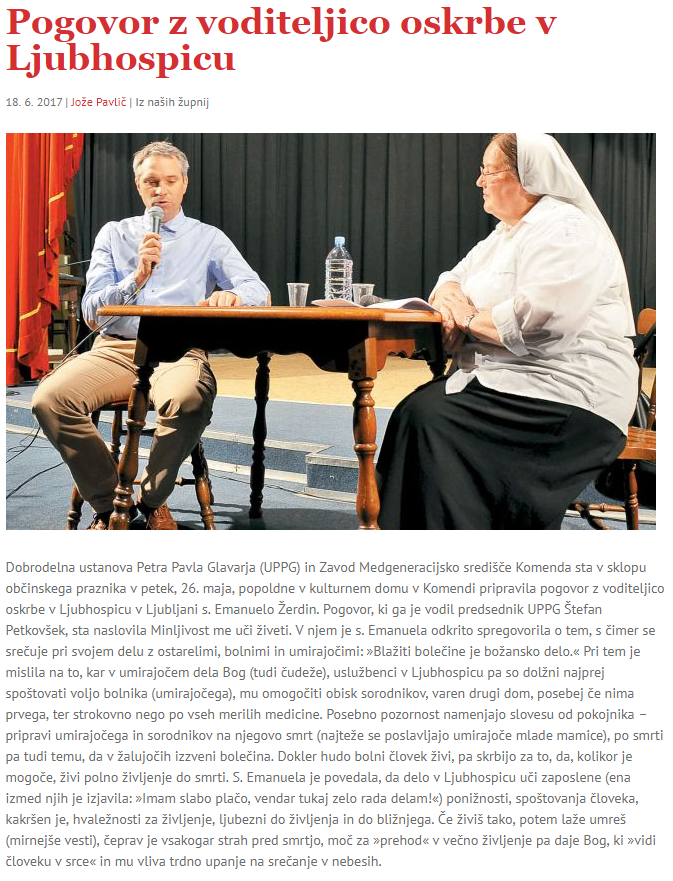 Članek objavljen: 18.6.2017https://www.druzina.si/ICD/spletnastran.nsf/clanek/ustanovitev-posebne-projektne-skupine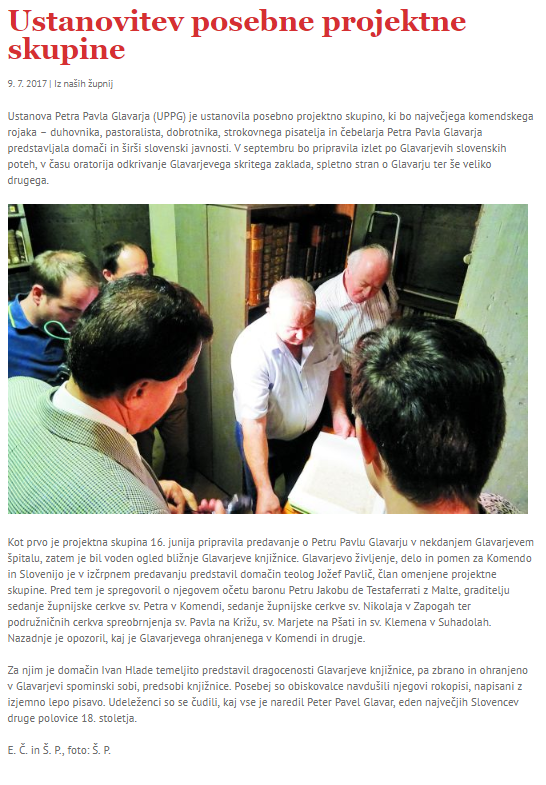 Članek objavljen: 9.7.2017https://www.druzina.si/ICD/spletnastran.nsf/clanek/dobrodelni-koncert-ustanove-petra-pavla-glavarja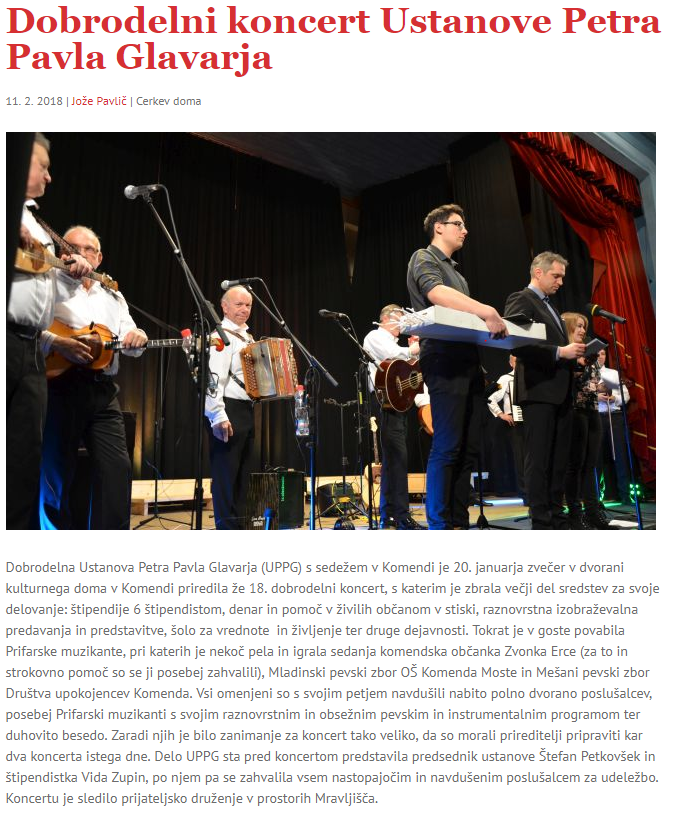 Članek objavljen: 11.2.2018https://www.druzina.si/ICD/spletnastran.nsf/clanek/poklon-velikemu-rojaku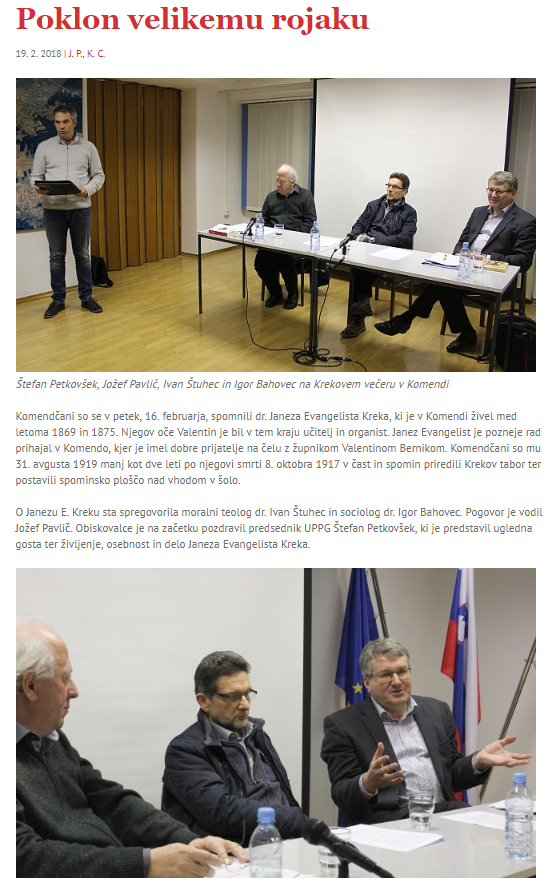 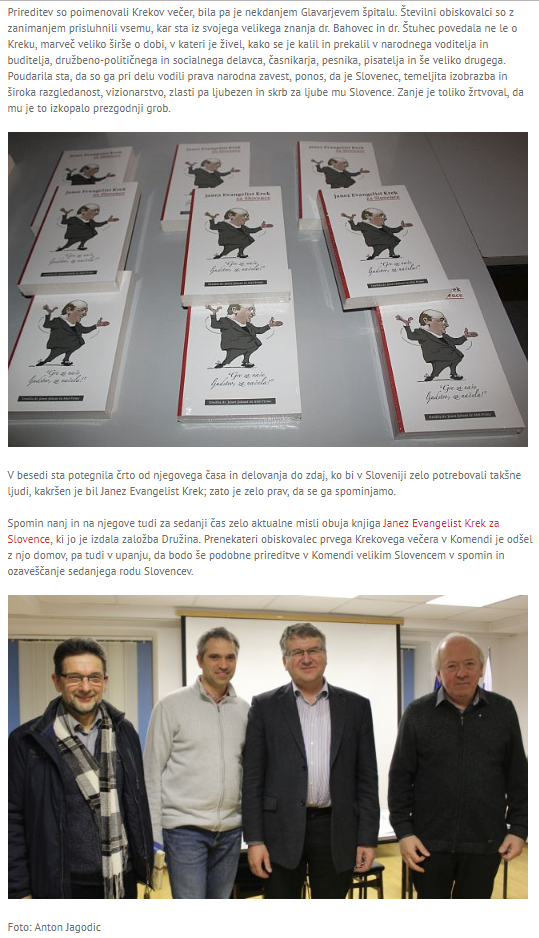 Članek objavljen: 19.2.2018https://www.druzina.si/ICD/spletnastran.nsf/clanek/poklon-velikemu-rojaku18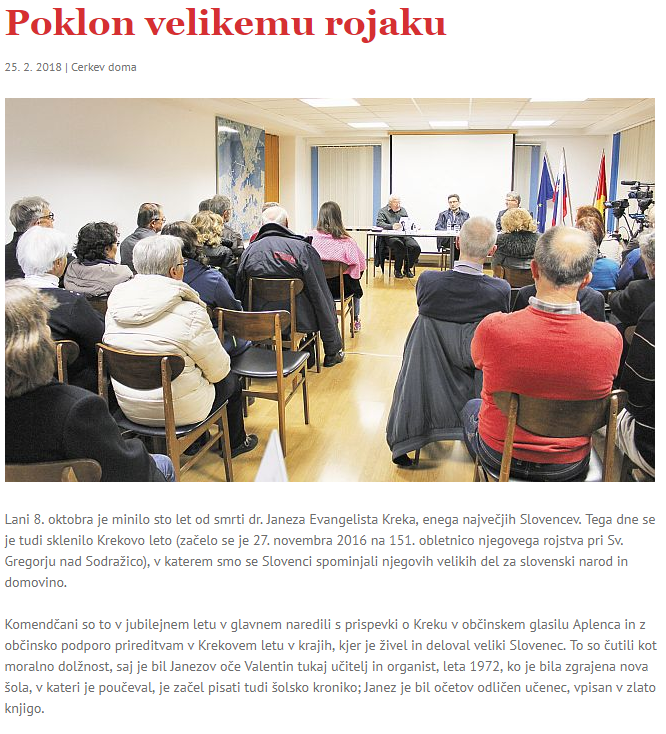 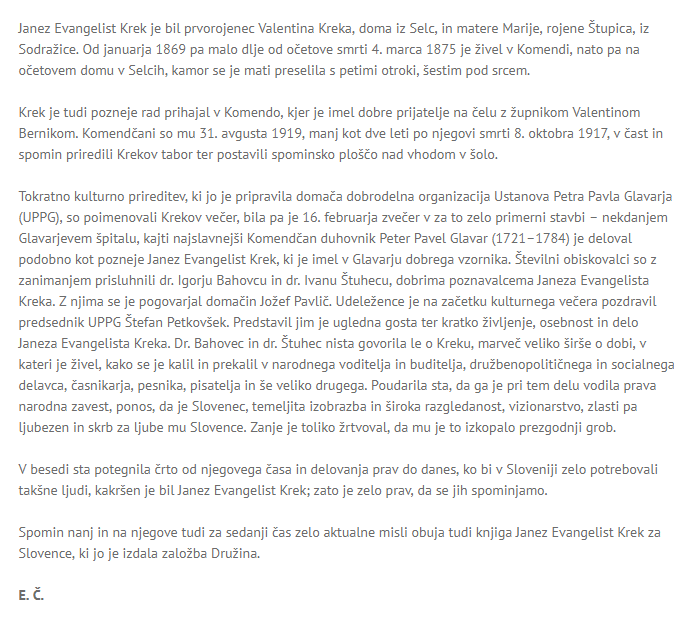 Članek objavljen: 25.2.2018https://www.druzina.si/ICD/spletnastran.nsf/clanek/o-kreku-tudi-po-krekovem-letu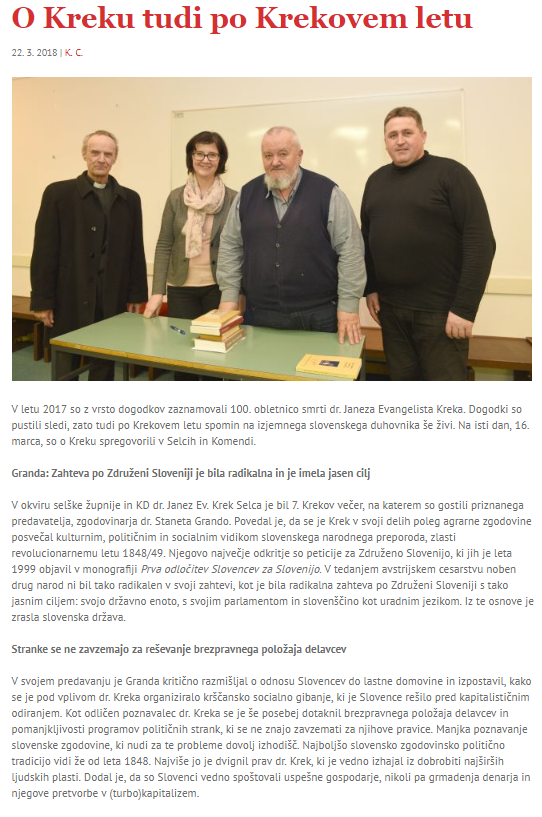 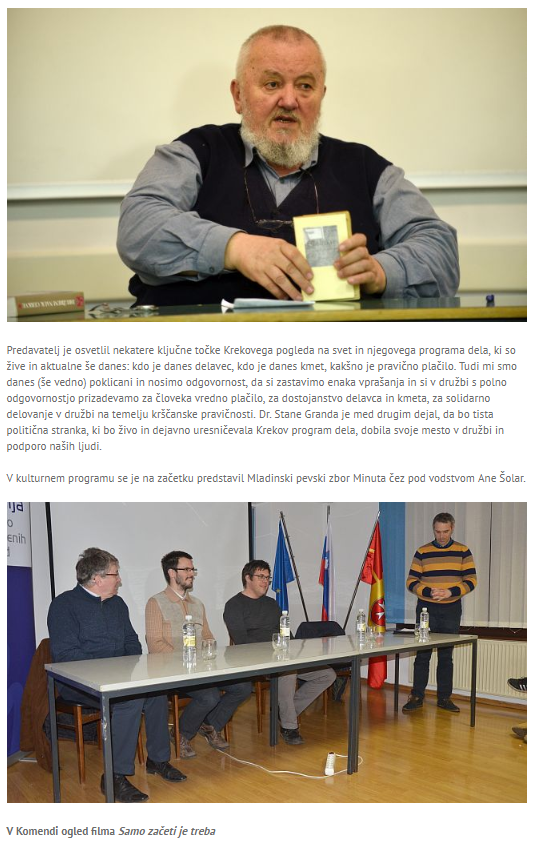 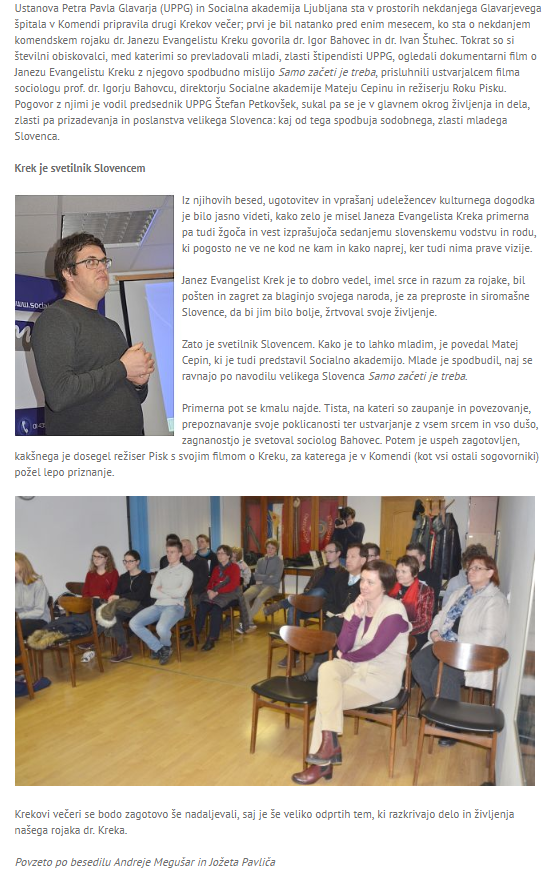 Članek objavljen: 22.3.2018https://www.druzina.si/ICD/spletnastran.nsf/clanek/drugi-krekov-vecer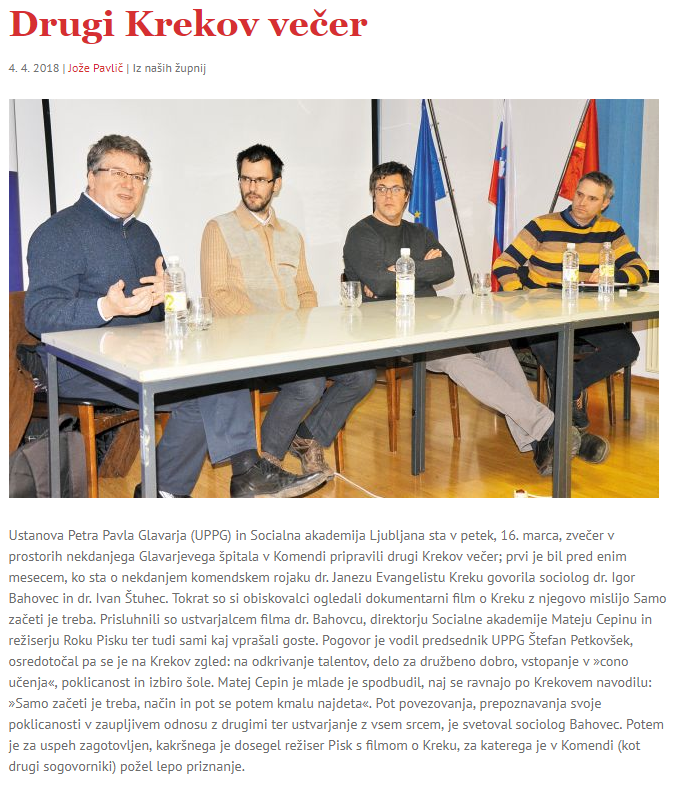 Članek objavljen: 4.4.2018Izrezki iz časopisov: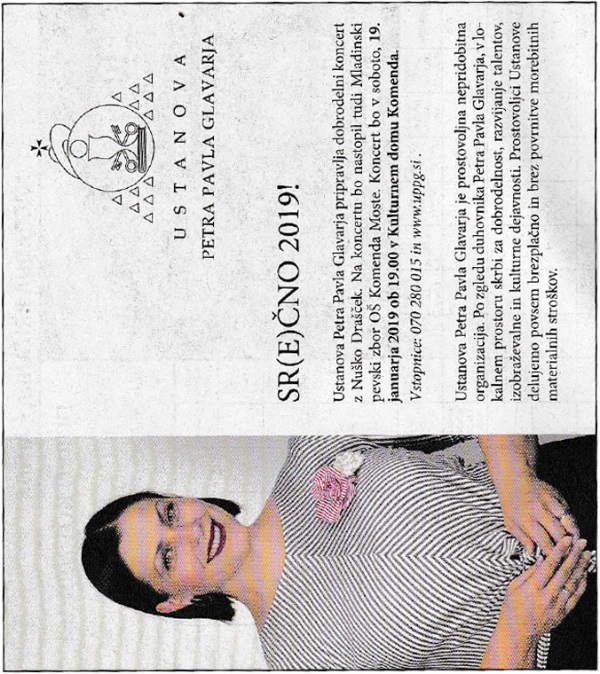 